Päť cirkevných prikázaní1. V nedeľu a v prikázaný sviatok sa zúčastniť na svätej omši.
2. Zachovávať prikázané dni pokánia.
3. Aspoň raz v roku sa vyspovedať a vo Veľkonočnom období prijať Oltárnu sviatosť.
4. Uzatvárať manželstvo pred tvárou Cirkvi.
5. Podporovať cirkevné ustanovizne.3. Aspoň raz v roku sa vyspovedať a vo Veľkonočnom období prijať Oltárnu sviatosť.Cirkev v tomto prikázaní nehovorí, že sa smieme alebo máme spovedať a prijímať Eucharistiu len raz za rok. Nariaďuje nám, aby sme tak urobili ASPOŇ raz v roku. Cirkev a Pán Ježiš si želá, aby sme čo najčastejšie pristupovali k sv. spovedi a k sv. prijímaniu.Cirkev tu stanovuje  minimum pre existenciu života viery v nás, preto je potrebné sa nad tým zamyslieť a položiť si otázku: Stačí mi raz do roka stretnúť sa s Kristom a prijať ho do svojho srdca? Nie je ochudobnením seba samého, ak sa nesnažím viackrát v roku stretnúť sa s Kristom? Veď ako by som vládal žiť a pracovať, keby som sa len raz za rok najedol? Teda aký je to život veriaceho, ak len raz za rok prijíma Telo Kristovo?K svätej spovedi by som mal pristúpiť - raz za mesiac – najlepšie, keď začíname nový mesiac, pekná tradícia je pristúpiť k sv. spovedi na prvý piatok v mesiaci.- čo najskôr ak som spáchal ťažký hriech – napr. keď som vynechal nedeľnú sv. omšu.K svätému prijímaniu pristupujme vždy, keď máme možnosť, nevynechajme ani jednu príležitosť - zvlášť v nedeľu a prikázané sviatky.Pán Ježiš predsa povedal : Kto je moje Telo a pije moju Krv má v sebe život večný. V tomto čase, keď sa nemôžeme zúčastniť na svätej omši – sledujme ju v televízii al. na internete, robme si často spytovanie svedomia, ľutujme svoje hriechy a duchovne prijímajme Pána Ježiša do svojho srdca.1. Vylúšti tajničku: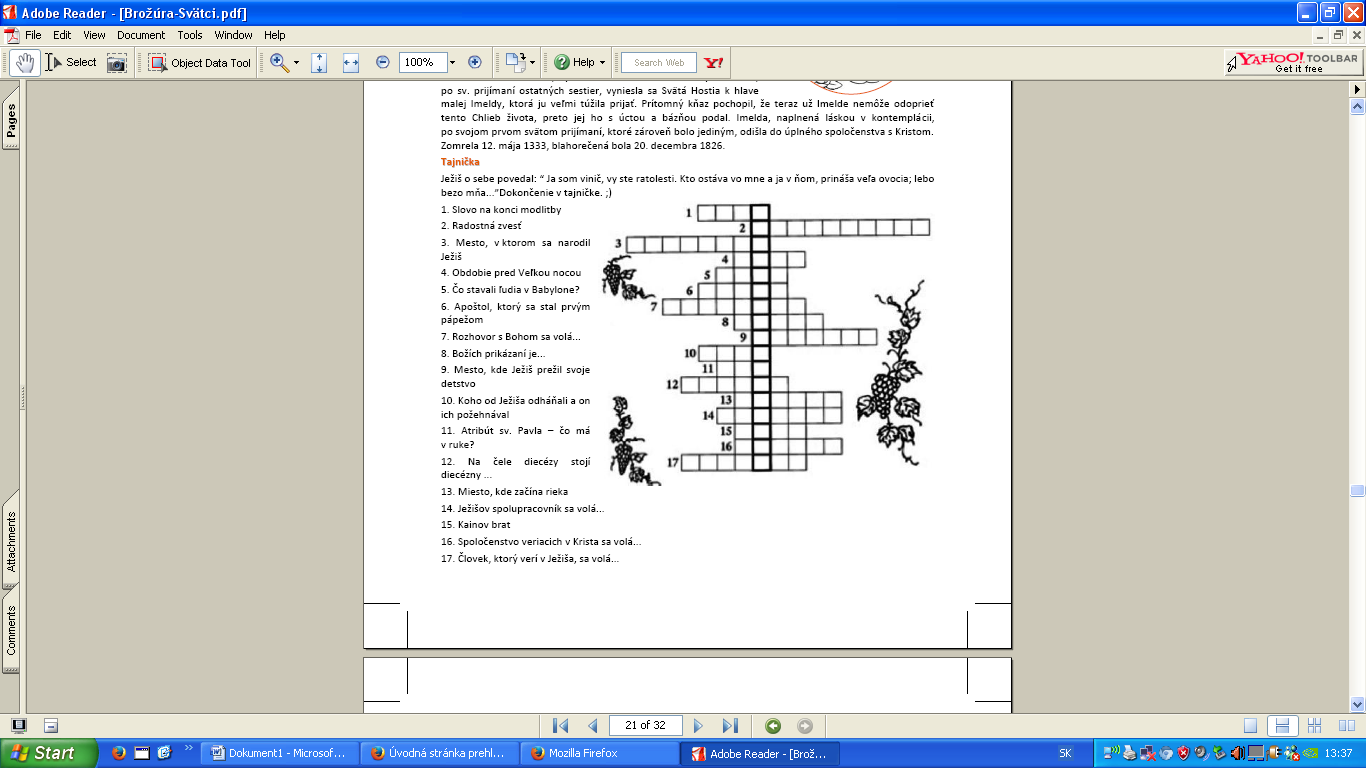 Pomôcky k tajničke:Nazaret, evanjelium, apoštol, Cirkev, Kresťan2. Označ správne týchto dvoch panáčikov a priraď šípkou, pre ktorého čo platí je po spovedi                 je bez spovede,        má odpustené hriechy,    ťaží ho hriech ,    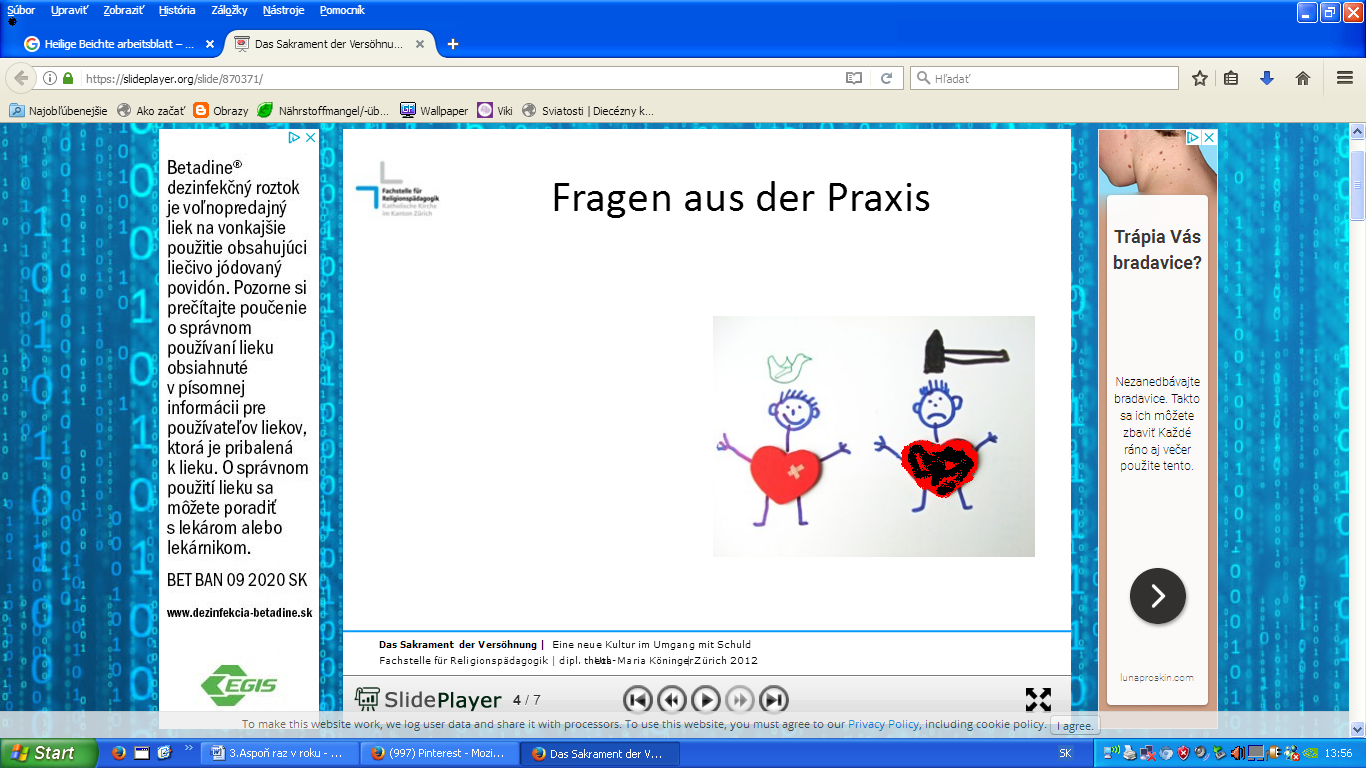 nemôže prijať sv. prijímanie,       je šťastný               potrebuje obrátenie                                          je v milosti Božej            je slobodný                 nemá silu polepšiť sa              